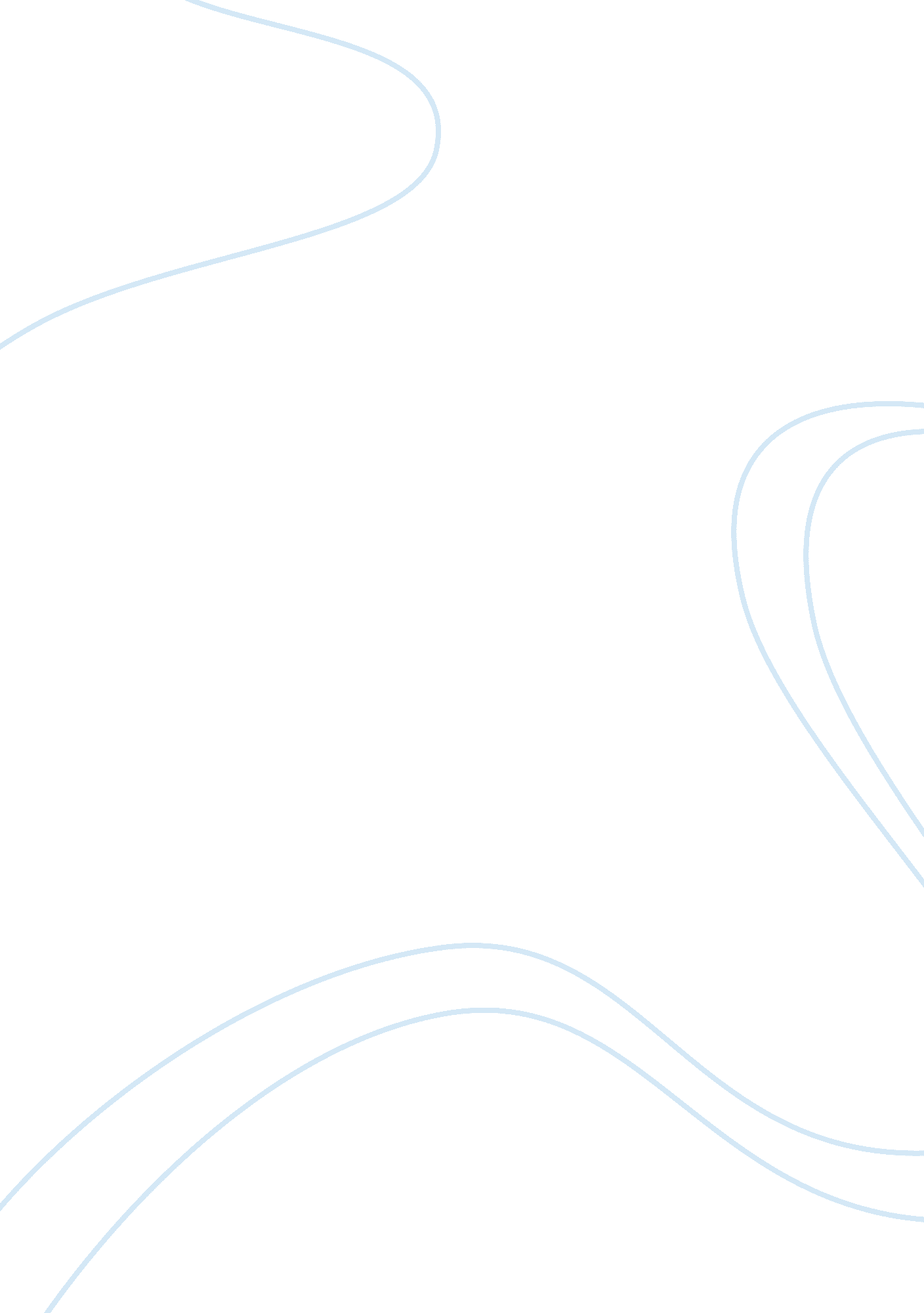 Free essay on diversity, immigration and societyExperience, Belief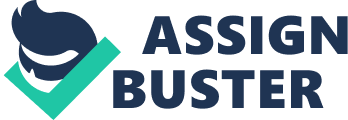 Society is an endless network of relationships and interrelationships among many individuals. How it comes to be, has been a topic of discussion and research for a considerably long time now. People are affiliated to a particular society because that is where they were born. For a case in point, a person born in an Islamic society to Islamic parents will most probably go by the Islam religion. The same applies to all other religions and social backgrounds. It therefore becomes difficult to explain how society comes to be in the current world situations where everything is becoming metropolitan with people moving from the native setting to new places where the culture and beliefs of the people are different. This paper tries to explain society with regard to immigration, diversity and different cultures. In the contemporary world, migrating from one place to another is a very common practice. The reasons for moving keep on multiplying by the day. Immigration particularly is the movement of people from other cultures into our culture or society. The expectation is that our practices and beliefs will be diluted and disappear with time. This however is not the case. A society according to German sociologist George Simmel is a network of inter-reliant connections. Apparently no individual can be fully self-reliant; he or she must to some extent place reliance upon other members of the society. Diversity, multi-cultural practices and immigration are inseparable. One factor leads to the other, and in the long run the society is modified. Despite the changes that may occur in the society, a society can never become extinct. Social experts argue that change is inevitable and that any society that is not receptive to change is doomed to extinction. It is therefore not difficult to understand how society comes to be even with the high rates of immigration and diversity. 